 COORDINACIÓN DE COMUNICACIÓN SOCIAL      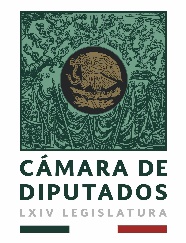 MONITOREO RADIO Y TELEVISIÓN“LXIV LEGISLATURA DE LA PARIDAD DE GÉNERO”“2019, Año del Caudillo del Sur, Emiliano Zapata”*_RESUMEN DE NOTICIAS MATUTINO_**_RADIO FÓRMULA 103.3 FM_**_FÓRMULA NOTICIAS CON JAIME NUÑEZ_**_28 DE SEPTIEMBRE 2019_**Entre gritos de apoyo, reclamos, pancartas con exigencias y hasta con un perico fue recibido el presidente Andrés Manuel López Obrador a su arribo a Torreón, Coahuila. A su llegada a la ciudad, el mandatario fue abordado por decenas de personas, algunos manifestándole su gratitud y otras exigiéndole ayuda; sin embargo, quien llamó más la atención del tabasqueño fue una mujer que le regaló un periquito verde.El presidente Andrés Manuel López Obrador indicó que su gobierno no es partidario de iniciar denuncias contra administraciones pasadas, sino de ver hacia adelante, pues en todo caso se tendría que juzgar primero a los expresidentes Carlos Salinas de Gortari, Vicente Fox Quesada, Felipe Calderón y Enrique Peña Nieto. Sin embargo, indicó que si los ciudadanos lo piden ¡Va la consulta y que el pueblo decida sobre la consulta¡, aunque sugirió que “no nos metamos en eso, vamos mejor a ver hacia adelante. No es mi fuerte la venganza, quiero que la justicia vaya hacia adelante y lo mismo en el ejercicio del poder público”.De gira por esta entidad, el mandatario federal dio a conocer que en su próxima conversación telefónica con su homólogo de Estados Unidos, Donald Trump, le ofrecerá el avión presidencial, actualmente en venta en el estado de California.*La dirigencia nacional del PRD presentó pruebas de la promoción personalizada del presidente Andrés Manuel López Obrador a través de los “Servidores de la Nación” ante el Instituto Nacional Electoral (INE). El secretario general del PRD, Ángel Ávila, compareció ante la Unidad Técnica de lo Contencioso para aportar pruebas relacionadas con la queja del partido por la presunta promoción personalizada del presidente a través de la indumentaria y accesorios de los servidores de la nación. *El presidente Andrés Manuel López Obrador respondió al citatorio que le fue emitido desde el Instituto Nacional Electoral (INE) por las acusaciones en su contra sobre presunto uso de recursos públicos para la promoción de su imagen. A través de una carta de tres párrafos difundida en la cuenta de Twitter del Gobierno de México, el presidente respondió de forma contundente. El mandatario aseguró al presidente del INE, Lorenzo Córdova, que está decidido a luchar con toda su “autoridad y entusiasmo” para que no se repitan los fraudes electorales en el país.*El Partido de la Revolución Democrática (PRD) amplió ayer viernes la denuncia contra del director de la Comisión Federal de Electricidad (CFE), Manuel Bartlett Díaz, ante la Secretaría de la Función Pública, por presunto enriquecimiento ilícito y ocultamiento de propiedades. Los dirigentes Fernando Belaunzarán, Ángel Ávila y Estephany Santiago, acusaron al presidente AMLO de encubrir a Bartlett Díaz pese a las evidencias que existen de corrupción y que involucran a su pareja y a sus hijos. En ese sentido, el dirigente nacional Fernando Belaunzarán comparó que “la Casa Blanca de López Obrador es el caso de Manuel Bartlett, el escándalo que no puede detener es el de Bartlett con sus 25 casas y 12 empresas”.*El director de la Comisión Federal de Electricidad (CFE), Manuel Bartlett, aseguró que no niega su “afortunada relación” de 20 años, con Julia Abdalá, quien figura como propietaria, junto con su hijo León Manuel, como propietaria de casas y empresas que suman una fortuna millonaria. “Aclarar jurídicamente que no hay concubinato ni matrimonio, no significa negar mi afortunada relación”, escribió el funcionario tras los señalamientos de Carlos Loret de Mola, en los que revela que Bartlett se deslindaría de su pareja y de su hijo “como último recurso” ante una investigación.*Integrantes del Sindicato Mexicano de Electricistas (SME), que encabeza el secretario general Martín Esparza, y trabajadores disidentes se enfrentaron ayer viernes verbalmente afuera de las oficinas que se ubican en Insurgentes Norte y Antonio Caso minutos antes de marchar al Zócalo capitalino. Los opositores, quienes desconocen al dirigente, intentaron impedir la marcha que estaba programada a las 16 horas. Ambos grupos gremiales corean por más de una hora consignas. Mientras unos gritaban "¡SME sin Martín! los otros hacían los mismo, pero apoyando a su dirigente gremial "¡Martín, (secretario) general!*La Cámara de Comercio, Servicios y Turismo (Canaco Servytur) de la Ciudad de México condenó los actos vandálicos de la marcha por la desaparición de 43 normalistas de Ayotzinapa y advirtió que estos hechos dejaron pérdidas de unos 13.5 millones de pesos en las ventas del corredor Reforma-Juárez-Centro Histórico. El presidente de la organización empresarial, Nathan Poplawsky Berry, estimó que las pérdidas materiales son de hasta 25 millones de pesos y el daño al patrimonio histórico y la imagen turística resulta incalculable.*Padres de los 43 estudiantes de Ayotzinapa desaparecidos, organizaciones sociales, maestros y estudiantes de 15 escuelas normales rurales del País marchan en las calles de Iguala, Guerrero, para exigir justicia. La protesta se da con motivo de los cinco años de la desaparición de los 43 estudiantes y el asesinato de tres más de esta misma escuela el 26 de septiembre del 2014.*Un nuevo protocolo para el desarrollo de las marchas, incluida la del 2 de octubre, alistan las autoridades del Gobierno de la Ciudad de México. Tras la conmemoración del 198 aniversario de la consumación de la Independencia de México, la jefa de Gobierno, Claudia Sheinbaum, ofreció una conferencia, donde habló sobre los actos vandálicos de ayer en la protesta por los cinco años de la desaparición de los 43 normalistas.“Estamos en un protocolo para ampliar la presencia policial para la protección de los propios manifestantes y de la ciudadanía frente a este tipo de acciones que son totalmente reprobables y que no tienen nada que ver con las manifestaciones pacíficas, como la manifestación del día de ayer”, explicó la mandataria capitalina.*Elvira “N” alias “La Bruja”, mujer implicada en el secuestro del joven estudiante Norberto Ronquillo, fue vinculada a proceso y se le dictó prisión preventiva oficiosa en el penal de Santa Martha Acatitla. La orden contra “La Bruja” fue emitida por un juez de control, quien además dio un plazo de dos meses para la investigación complementaria por el caso.*Una encuesta realizada por Massive Caller arrojó que los habitantes de Tamaulipas no están de acuerdo con la solicitud, presentada por senadores de Morena, de desaparecer los poderes en su estado. De acuerdo con los resultados, 67.6 por ciento de los mil encuestados vía telefónica dijo estar en desacuerdo con la petición, mientras que el 22.7 por ciento está de acuerdo y el 9.7 no sabe.*La Suprema Corte de Justicia de la Nación (SCJN) desechó la Acción de Inconstitucionalidad promovida el pasado 17 de septiembre por 17 diputados locales de Veracruz, inconformes con la separación del cargo del fiscal Jorge Winckler. La medida de quitar al fiscal del estado fue aprobada por la Diputación Permanente del Congreso local, el pasado 3 de septiembre, bajo el argumento de que el funcionario no está acreditado ante el Centro Nacional de Certificación y Evaluación. El acuerdo de trámite contra la remoción y designación de Verónica Hernández, como encargada de despacho, se desechó por la SCJN “por notoria y manifiesta improcedencia”.*_RESUMEN DE NOTICIAS MATUTINO_**_IMAGEN INFORMATIVA 90.5 FM_**_IMAGEN RADIO – ANTONIO VALERIO_**_28 DE SEPTIEMBRE 2019_**El presidente Andrés Manuel López Obrador, entregó al Instituto Nacional Electoral du declaración por escrito tras haber sido citado a comparecer por una queja interpuesta por el PRD en la que señala al Ejecutivo Federal de realizar presuntos actos de promoción personalizada con miras a las elecciones del año 2021.*El presidente de la República negó utilizar recursos públicos para su promoción personal y pidió que no lo comparen con gobernantes anteriores que sí usaban los recursos para favorecer a partidos y candidatos a fines, agregó que acatará la ley y las resoluciones. También el mandatario aseguró que el gobierno mexicano defiende la soberanía del país y no sirve a los interese de los Estados Unidos, ni funge como policía en la frontera entre ambos países.*Por segunda ocasión el Juez Quinto en materia administrativa de la Ciudad de México aplazó la audiencia en la que analizarían si proceden o no los argumentos de la Secretaría de la Defensa Nacional de realizar la obra del aeropuerto de Santa Lucía por razones de seguridad nacional, de ser avalado quedarían sin efecto las suspensiones definitivas obtenidas por el colectivo “No más Derroches”.*La Suprema Corte de Justicia de la Nación dejó firme la solicitud del Congreso de Veracruz que destituye, temporalmente a Jorge Winckler Ortiz, como titular de la Fiscalía General del Estado. La Corte desechó por improcedente la acción de inconstitucionalidad que interpusieron diputados locales del Partido Acción Nacional.*Presuntos integrantes del Sindicato Mexicano de Electricistas lanzaron petardos contra el edificio sede del Sindicato Mexicano de Electricistas, ubicados sobre la avenida de los Insurgentes Norte esquina con Antonio Caso, aquí en la Ciudad de México, lo hicieron para exigir la destitución de su líder Martín Esparza. La tensión subió de tono cuando el grupo contrario del líder sindical respondía desde adentro de la sede.*El presidente de la República, Andrés Manuel López Obrador, aseguró que los infiltrados en la marcha de los infiltrados de los padres de familia de los desaparecidos de Ayotzinapa, no son anarquistas sino conservadores. Destacó que estos jóvenes que se portan muy mal no son de izquierda porque perjudican al movimiento legítimo y justo de los familiares que quieren encontrar a los estudiantes desaparecidos.*El secretario de Seguridad Ciudadana de la Ciudad de México, Jesús Orta, destacó que los infiltrados en la marcha del jueves pertenecen a grupos que no han sido identificados, agregó que, para la marcha de éste sábado, organizado por Marea Verde para defender los derechos sexuales y reproductivos, así como la del próximo dos de octubre se protegerá con vallas y presencia policíaca sin caer en las provocaciones.*El gobernador de Guerrero, Héctor Astudillo, condenó el ataque en contra de militares en la sierra de Guerrero donde perdieron la vida tres soldados. Destacó que la temporada de los sembradíos de la droga esa iniciando y es por ellos que los militares hacer su labor para erradicar los plantíos de enervantes en la cierra.*La bancada de Morena en la Cámara de Diputados propuso sancionar de uno a tres años con cárcel a quienes lesionen o pongan en peligro la vida de cualquier elemento de las fuerzas armadas, la iniciativa fue presentada por el diputado federal, Raúl Eduardo Bonifaz, quien agrego de dos a cinco años de cárcel a quienes hagan uso indebido de los símbolos patrios e insignias militares.*La jefa de Gobierno de la Ciudad de México, Claudia Sheinbaum, entregó créditos de vivienda a familias de las 16 alcaldías. Fue parte de la séptima entrega de mejoramiento de vivienda a solicitud de las personas que así lo han manifestado, la funcionaria señaló que se trata de una política pública para ampliar los derechos en la ciudad.*_RESUMEN DE NOTICIAS MATUTINO_**_TELEVISA CANAL 4_**_FORO TV–ANDREA MONTALVO_**_28 DE SEPTIEMBRE 2019_**El primer ministro de Canadá, Justin Trudeau, y la activista sueca Greta Thunberg sostuvieron una reunión en Montreal, mientras se llevó a cabo la segunda jornada de la huelga mundial por el clima en decenas de ciudades. Se trató de un breve encuentro en el Museo de Hospitalarios del Hotel-Dieu, donde la ambientalista dijo que las acciones del gobierno canadiense en materia ambiental aún no son adecuadas.*En una jornada multitudinaria en decenas de ciudades del mundo, entre ellas la Ciudad de México, los jóvenes se unieron este viernes y salieron de nuevo a las calles para exigir a los líderes globales medidas concretas para luchar contra el cambio climático. Miles de personas, en su mayoría jóvenes, participan en la Huelga Juvenil por el clima, la cual fue convocada para realizarse en dos jornadas, la primera el pasado 20 de septiembre y la segunda ayer viernes.*La zona de baja presión podría evolucionar a ciclón tropical frente a la costa guerrerense, teniendo un desplazamiento paralelo al Pacífico centro, en combinación con la zona de convergencia intertropical generará lluvias torrenciales en Guerrero y Oaxaca, informó el Servicio Meteorológico Nacional.*En Jalisco, hasta el 23 de septiembre se habían confirmado cuatro mil 290 casos de dengue; se trata de un incremento de 500 por ciento en comparación con el mismo periodo de 2018. Las autoridades de salud han organizado una estrategia de fumigación en las colonias que registran más casos, pero se han encontrado con un obstáculo: La gente no los deja entrar en sus hogares. Hasta el momento se han reportados dos muertes.*El presidente de México, Andrés Manuel López Obrador, anunció que el próximo 1 de diciembre, cuando se cumpla el primer año de su administración, rendirá un nuevo informe. Asimismo, indicó que su gobierno no es partidario de iniciar denuncias contra administraciones pasadas, sino de ver hacia adelante, pues en todo caso se tendría que juzgar primero a expresidentes como Carlos Salinas de Gortari, Vicente Fox Quesada, Felipe Calderón y Enrique Peña Nieto.*A bordo de al menos 21 camiones, estudiantes de la Escuela Normal Rural de Ayotzinapa llegaron al cruce de la Carretera Federal a Taxco y Arturo Beltrán Ortega, para iniciar su marcha rumbo al monumento ubicado en Periférico y Juan N. Álvarez. Tras salir de la gasolinera de Tixtla, los padres de los 43 estudiantes que desaparecieron hace cinco años y sus compañeros de los diferentes grados de formación de la Escuela Normal Rural viajaron alrededor de hora y media para finalmente llegar al punto acordado.*México, El Salvador, Guatemala y Honduras reafirmaron en Nueva York, en el marco de la 74 Asamblea General de la ONU, su compromiso con un plan de trabajo para soluciones integrales para la migración, el desarrollo sostenible y profundizar en la cooperación regional.*Continúan los trabajos de limpieza en las zonas afectadas durante la marcha por Ayotzinapa. Con chorros de agua y líquidos especiales se borraron las pintas que quedaron, principalmente, sobre Paseo de la Reforma y Avenida Juárez, luego de la manifestación. 